Årsrapport 2023Vänsterpartiet Uppsalas kommungrupp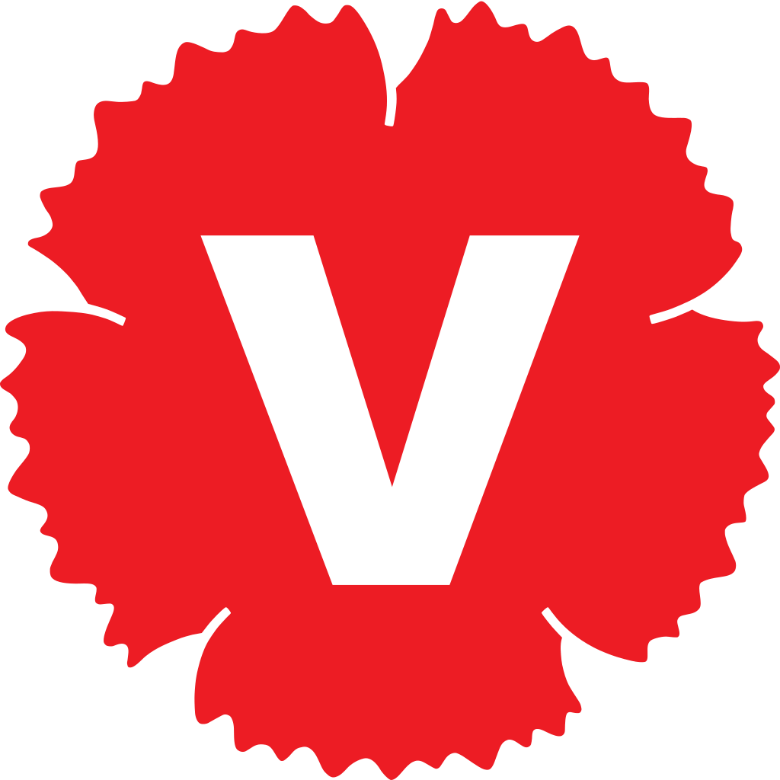 Inledning Ännu ett händelserikt år går mot sitt slut. 2023 var mandatperiodens första kompletta år där Vänsterpartiet varit en del av den styrande minoriteten i Uppsala kommun. I kommunstyrelsen har det rödgröna styret (S-V-MP) egen majoritet och i kommunfullmäktige har vi genom förhandlingar säkerställt det viktiga stödet för att vår budget ska passera. I merparten av nämnderna har vi också majoritet, men inte i alla. Detta, tillsammans med en osäker omvärld och en pressad kommunekonomi, ställer stora krav på Vänsterpartiets alla förtroendevalda i nämnder och bolag. Oppositionens försök att utnyttja situationen med ett minoritetsstyre kan inte sägas ha varit framgångsrika. Istället har vi lyckats leverera genom att bland annat anta en budget helt utan sparkrav på grundskolan, fritidshemmen och fritidsgårdar. Vi har också lyckats säkerställa en majoritet i fullmäktige för spårvagnsprojektet inklusive kommande stora bostadsbyggnationsprojekt, kanske den viktigaste klimat- och framtidsinvesteringen vi kommer se i Uppsala. Tillsammans ser vi till att freda välfärden där vi kan, och satsa där så är möjligt, trots svåra ekonomiska tider och en regering som medvetet svälter ut välfärden. Vi har sett till att fira våra framgångar, som att Gottsunda togs bort från polisens lista över särskilt utsatta områden, att stora delar av LSS-verksamheten återkommunaliseras, och att vi ger extra stöd till idrottsföreningar för att klara dessa tuffa tider.Medialt har vi fortsatt att vara högst synliga i lokal press, både tillsammans och utan våra vänner i styret, och i sociala medier når vi ut till tusentals fler med vårt budskap om ett Uppsala som är bra för alla, inte bara några få.I en kommungrupp bestående av över 50 personer har alla bidragit med sina kunskaper, kompetenser och engagemang för att tillsammans göra Uppsala till en bättre plats för alla. På följande sidorna kan du läsa om motgångar, framgångar och lärdomar från året som har varit.  Kommunfullmäktige (KF)Kommunfullmäktige är kommunens högsta beslutande organ. Kommunfullmäktige representerar folket och tar beslut i kommunens viktigaste frågor. Fullmäktige är kommunens motsvarighet till riksdagen.Efter valet 2022 bildade Vänsterpartiet ett styre tillsammans med Socialdemokraterna och Miljöpartiet som tillsammans har 39 av kommunfullmäktiges 81 mandat. Med stöd av Utvecklingspartiet Demokraternas två mandat säkerställer vi majoritet i fullmäktige för den viktiga budgetomröstningen. Spårvägen ett fortsatt hett ämneHögeroppositionen i fullmäktige missade inget tillfälle att få debattera spårvägens vara eller icke-vara, och att ge sin syn på hur Uppsala bör utvecklas i framtiden, oavsett hur tangentiellt relaterat ämnet var till ärendet i fråga. Mest spännande var kanske överenskommelsen som tecknades med Liberalerna i juni månad och som säkerställer att det finns stöd för spårvagnsprojektet från en majoritet i kommunfullmäktige. Det innebär att planeringen kan röra sig framåt, till stor glädje för alla som vill att Uppsala ska få ett hållbart färdmedel som klarar av att transportera stora volymer. Interpellationer som riktades till Vänsterpartiets ledamöter var relativt få under året men handlade bland annat om: Språkkunskaper i äldreomsorgen (till Tobias Smedberg); dialog med idrottsföreningar (till Karolin Lundström) och om umgänge mellan barn och föräldrar (till Hanna Victoria Mörck). Vår budget antagenÅrets viktigaste fullmäktigehändelse är kanske att klubba nästa årets budget – en händelse som är särskilt pulshöjande för koalitionen som styr i minoritet. Den rödgröna budgeten för 2024 har vi valt att kalla barnens budget då vi har lagt fokus på det som berör barns och ungas framtid: Vi stoppar sparkrav på grundskolan, fritidsklubbar och fritidsgårdar, gör ett lönelyft för fritidspersonal och skjuter till medel till Uppsala Summer Zone, bland mycket annat. Vi säkerställer att vi kan fortsätta arbetet med socialarbetare i skolan trots indraget stöd från regeringen. Vi fortsätter att investera i idrottshallar och idrottsplaner och inte minst i spårväg, och nya klimatmål för att barnen ska ha en hållbar framtid. Allt detta lyckades vi med trots en högermajoritet i kommunfullmäktige. En stor bedrift! Genom att säkerställa stöd från Utvecklingspartiet och Liberalerna för budgeten kunde den passera fullmäktige utan större problem. Dock misslyckades vi med att få in en skrivelse om att avveckla LOV. Men vi har inte gett upp helt utan ska försöka på andra sätt. Tobias Smedberg gruppledare för kommunfullmäktigegruppenVänsterpartiet representeras i kommunfullmäktige av:Tobias Smedberg, Hanna Victoria Mörck, Karolin Lundström, Lars-Håkan Andersson, Ingela Ekrelius, Artemis Lumarker, Anna Johansson Dahl, Anette Fischer, Per-Olof Forsblom, Monica Lindgren Petersson, Tarik Qureshi och ersättarna Erik Wiklund, Anna Bergström, Karin Bennemo, Karin Karelius, Carl Åborg, och Huseyin Alpergin.Kommunstyrelsen (KS)Kommunstyrelsen leder och samordnar kommunens angelägenheter och har uppsikt över övriga nämnders verksamhet. Kommunstyrelsen är även arbetsgivarnämnd och bereder alla ärenden som ska till kommunfullmäktige. På grund av kommunstyrelsens mycket omfattande uppdrag utgör nedanstående endast en sammanfattning av arbetet i kommunstyrelsen. Vänsterpartiets gruppledare Tobias Smedberg är vice-ordförande i kommunstyrelsen.Tobias Smedberg och Hanna Victoria Mörck sitter i arbetsutskottet (KSAU). Tobias sitter i mark- och exploateringsutskottet och Hanna är ordförande i gemensam service, som både ligger under kommunstyrelsen. Anna Johansson Dahl sitter i landsbygdsberedningen och klimat- och miljöberedningen som även det ligger under KS. Större ärenden under åretMånga ärenden av olika karaktär har passerat kommunstyrelsen under året och då dessa är så många till antalet utgör denna text blott en mycket liten del av årets stora frågor. Många, men inte alla, frågor i kommunstyrelsen går vidare till kommunfullmäktige. När vi nu sitter i ett styre blir förhandlingarna innan möten viktigare för att få igenom vår politik än att själva lägga fram ärenden på bordet såsom man agerar i opposition. Trots att kommunstyrelsens sammanträden är stängda för allmänheten blir det ändå en del hetsiga diskussioner. Detta gällde icke desto mindre när ärenden som behandlar spårvagnsbygget och sydöstra stadsdelarna passerade bordet. Mest medial uppmärksamhet har under året tillfallit kommunstyrelsens sammansättning. Ett försök med att utöka kommunstyrelsens storlek med ett mandat för att säkerställa rödgrön majoritet vid personval (som annars riskerats göras genom lottning) fick underkänt i domstol. Vi i det rödgröna styret valde att inte överklaga beslutet. Resultatet blev att kommunstyrelsen minskade med ett mandat (en Socialdemokrat) och att sammansättningen av KSAU förblev densamma. En effekt av detta var att Hanna Victoria Mörck fick titeln kommunalråd igen. Detta har en liten praktisk och ekonomisk betydelse, eftersom hon redan hade uppdrag på 100%, men det tydliggör hennes position. Kommunstyrelse som forum för att stå emot TidöpolitikenEn speciell typ av ärenden som passerar kommunstyrelsens bord är remisser, där Uppsala kommun ombes yttra sig om utredningar och andra dokument från regeringen. När regeringen i somras presenterade sitt förslag om anmälningsplikt var Uppsala bland de första kommunerna i Sverige att svara med en skrivelse till regeringen där vi säger nej till anmälningsplikt för kommunens anställda. Det var Vänsterpartiet som var drivande i frågan och såg till att vi fick med oss våra samarbetspartners. Det visar på hur vi använder alla medlen som vi har till vårt förfogande för att tydligt markera mot Tidöpartiernas rasistiska och samhällsskadliga politik. Vänsterpartiet representeras i kommunstyrelsen av: Tobias Smedberg (1:a vice ordförande), Hanna Victoria Mörck (ordinarie), Karolin Lundström (ersättare) & Anna Johansson Dahl (ersättare)Kommunikation: Tillsammans med våra samarbetspartners Socialdemokraterna och Miljöpartiet och med stöd från kommunens kommunikationsavdelning, fortsätter Vänsterpartiet att vara mycket synlig i traditionell media. Noterbara händelser i år var bland annat ett inslag i TV4 om kommunens planeringsstrategi för idrottshallar, där Tobias Smedberg intervjuades, och som fick stor spridning. Gott genomslag för våra presskonferenser om bland annat seniorkortet, paket mot gängvåld, och budgetlanseringen nåddes, med representation från samtliga lokalmedia vid de flesta tillfällen. I sociala medier fortsätter vi att växa och nå ut. Ett urval av statistik från 2023 presenteras på nästa sida. 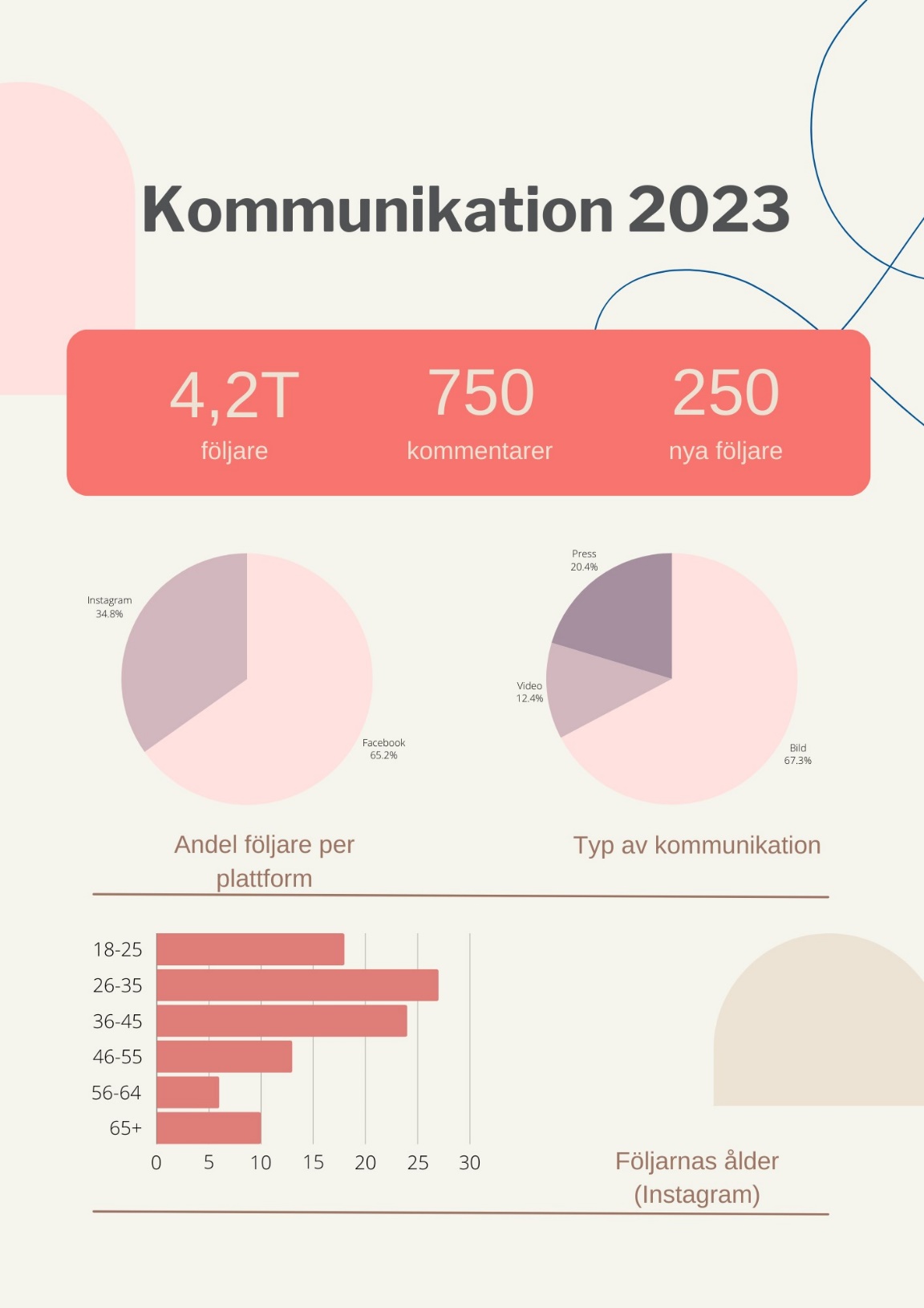 Vänsterpartiets kommunikation hanteras av:Dawn Anthony (politiskt sekreterare) Arbetsmarknadsnämnden (AMN) Arbetsmarknadsnämnden är en nämnd med en socialpolitisk inriktning vilket omfattar ansvaret för ekonomiskt bistånd, ansvar för mottagande av nyanlända och övriga etableringsinsatser. AMN är också kommunens arbetslöshetsnämnd och ansvara för arbetsmarknadsinsatser. Nämnden ansvarar även för kommunal vuxenutbildning inklusive svenska för invandrare och fullgör kommunens ansvar inom etablering i genomförande av samhällsorientering för nyanlända. Konsumentrådgivning och budget- och skuldrådgivning är också del av nämndens verksamhet.  Viktiga frågor i nämnden under året Nämnden har beslutat om en plan för 1000 fler i arbete med 23 olika åtgärder och en målsättning om att under mandatperioden minska andelen uppsalabor med ekonomiskt bistånd till 1 procent av befolkningen i Uppsala. Detta är ett högt mål så det är enbart en målsättning att sträva mot vilket styret är införstådda med. Vid mandatperiodens start var det 1,4 procent av befolkningen som hade ekonomiskt bistånd och under hösten sjönk det till 1,3 procent. Nästa år befaras arbetslösheten öka så det är möjligt att fler kommer behöva ekonomiskt bistånd. I styret har vi tryckt mycket på att planen ska var förankrad i förvaltningen vilket inte 26-punktsplanen från förra mandatperioden var. I denna plan trycker nämnden på att arbetsmarknadsavdelningen ska bedriva ett uppsökande arbete för att nå fler unga arbetslösa. Nyanlända från Ukraina har från och med september 2023 erbjudits SFI-undervisning. Ukrainska flyktingar har kommit till Sverige med stöd av EU massflyktsdirektivet vilket innebär att de har tidsbegränsade uppehålls- och arbetstillstånd. De har inte haft rätt till SFI-undervisning men fick denna möjlighet från och med sommaren 2023 och nämnden startade omedelbart med att informera och ta in elever.  De kan även läsa svenska som andraspråk på grundläggande och gymnasienivå. AMN har fått ESF-medel och erbjuder kommunal vuxenutbildning utifrån individens behov som exempelvis SFX i medicin och pedagogik. Av de 430 personer som Uppsala har tagit emot så arbetar cirka 50 procent. Barnfamiljer, äldre och sjuka har fått egna lägenheter och flyttat från de kollektiva lösningar som finns för andra. Nämnden har avslutat det dynamiska upphandlingssystemet inom arbetsmarknadsinsatser.Arbetsförmedlingen har sedan januariavtalet en ny roll där de upphandlar mer och mer tjänster. Detta har inneburit att kommunens roll i arbetsmarknadspolitiken har blivit mer oklar. Arbetsförmedlingen har upphandlat en tjänst som heter ”Steg till arbete 1 och 2” som är till för den grupp som behöver mer stöd till arbete, vilket är den grupp som kommunen brukar arbeta med. Om Arbetsförmedlingen gjorde ett bra arbete skulle det bara vara bra men cirka 900 personer som är inskrivna i arbetsförmedlingens olika program går bara och väntar och kommunen kan inte ta vid för då förlorar de sina ersättningar, vilket vore mycket olyckligt. En ovanligt stor del av nämndens verksamheter drivs av föreningar och sociala företag. Nämnden fördelade under 2023, 18 miljoner i föreningsbidrag och ideellt offentligt partnerskap, IOP. På grund av arbetsförmedlingens förändrade roll och att antalet nyanlända inte är högt så är det för flera föreningar som har färre personer i sin verksamhet. Föreningarna uppvaktar politiker i nämnden och som vice ordförande har jag besökt och varit i kontakt med flera föreningar. Flera föreningar och sociala företag har behövt fundera kring att delvis göra förändringar i sin verksamhet. Budget- och skuldrådgivningen har utökats med en tjänst vilket behövs eftersom fler kontaktar dem. Antalet personer som har ekonomiskt bistånd har minskat med 400 personer sedan 2022.Ett stort antal personer avslutas varje år och nya tillkommer. Av de totalt 3 091 som har avslutats under 2023 så har 531 personer gått till arbete. 1304 personer har inte meddelat varför de inte behöver ekonomiskt bistånd längre. Ekonomiskt bistånd har tätare uppföljningar och antalet bokade besök har ökat med sammanlagt cirka 1000 fler besök 2023 än 2022. Övriga frågor som Vänsterpartiet särskilt har drivit i nämnden Under 2023 har S, V och Mp haft en förhandling där V har drivit att barnfamiljer med ekonomiskt bistånd skulle få behålla en del av det förhöjda bostadsbidraget. Det gick inte S med på. Inför verksamhetsplanen för 2024 så har vi haft flera förhandlingar. Vi är inte i majoritet i nämnden utan Utvecklingspartiet Demokraterna är vågmästare. V har drivit att en utredning ska göras om att barnfamiljerna med ekonomiskt bistånd ska få en förbättrad ekonomisk situation. I verksamhetsplanen för 2024 finns uppdrag om en utredning av hur nämnden kan stärka tillgången på fritidsaktiviteter för barn och unga som lever i familjer med försörjningsstöd exempelvis genom busskort, kvällar och helger eller deltagaravgifter. V har drivit att en utredning ska göras om att personer med ekonomiskt bistånd ska kunna påbörja studier på yrkesprogram och få studera första terminen med ekonomiskt bistånd och i vissa fall läsa D-kursen i SFI med ekonomiskt bistånd. Detta har gjorts i Tierps kommun sedan 2018 med mycket fina resultat. 90 procent har lyckats och kommer inte tillbaka till ekonomiskt bistånd. Detta finns nu inskrivet i Verksamhetsplanen. När det gäller återbruksgalleria så vill nämnden börja med att utöka öppettiderna till återbruket och undersöka möjligheterna till en pop-up-butik i attraktivt läge. Det kan bli en start på en framtida återbruksgalleria.  V har också velat att en större del av vuxenutbildningen ska drivs i kommunal regi. År 2022 så var det 37 procent av eleverna som gick i SFI-utbildning i kommunal regi och under år 2023 så var det 49 % av eleverna inom SFI som deltog i den kommunala regins utbildning. Fortfarande drivs en stor del av vuxenutbildning i privat regi, 76 procent av vuxenutbildningen på gymnasial nivå och 62 procent på grundläggande nivå. Viktiga framsteg som Vänsterpartiet gjort i nämndenSammanfattningsvis så har vi i stort ett bra samarbete med S och MP i nämnden. Monica Lindgren Petersson deltar som vice ordförande på ordförandeberedning. Den rödgröna gruppen träffas innan arbetsutskottet vilket innebär mer inflytande. Vi har även haft en gemensam dag för rödgröna gruppen i augusti. Vänsterpartiet representeras i arbetsmarknadsnämnden av: Monica Petersson (1:a vice ordförande), Erik Wiklund (ordinarie) & Yassin Ali (ersättare) Gatu- och samhällsmiljönämnden (GSN)Gatu- och Samhällsmiljönämndens ansvarsområde är all kommunal mark som inte är bebyggd. Förutom gator, bilvägar, cykel- och gångvägar handlar det huvudsakligen om parker och grönområden. Viktiga frågor i nämnden under åretSom alla andra nämnder har vi förstås diskuterat och beslutat om budget och verksamhetsplan. Vi beslutade om omfattande besparingar, där det som kanske smärtade mest, och påverkade många medborgare negativt, var minskning av snöröjning.  De konkreta beslutsärenden som därutöver behandlats i nämnden har huvudsakligen utgjorts av löpande ärenden som tagits upp av förvaltningen bland annat: upphandlingar inför anläggning av gator och vägar.Övriga frågor som Vänsterpartiet särskilt har drivit i nämnden Vi har inte drivit egna frågor. ”Styrets” politik bestäms i hög grad av den gemensamma politiska plattformen och den beslutade budgeten. Vi har inte haft några avvikande åsikter mot övriga styrande partier. Men eftersom det är väldigt många frågor vi är överens om har vi framfört att vi vill prioritera två områden; att minska biltrafiken i centrum och att utöka arbetet med våtmarker. Vi har fått positiv respons på det. Viktiga framsteg som Vänsterpartiet gjort i nämnden Vi har fått gehör för vilka frågor som ska prioriteras. Vi har också fått förståelse för en del önskemål om det interna arbetet; exempelvis om strategiska gruppdiskussioner, att bjuda in förvaltningen till vissa gruppmöten, påbörja budgetarbetet tidigare. Förhoppningsvis kommer detta att leda till ett bättre, mer aktivt och långsiktigt, arbete i ”styrgruppen” framöver. Vänsterpartiet representeras i gatu- och samhällsmiljönämnden av:  Carl Åborg (ordinarie), Alexander Elmgren (ersättare) & Bodil Brutemark (ersättare) Idrotts- och fritidsnämnden (IFN)IFN ska skapa förutsättningar för ett livslångt idrottande, en aktiv fritid och folkhälsa för alla Uppsalabor. Nämnden ska särskilt se till föreningslivets behov för att kunna skapa ett brett utbud av inkluderande och meningsskapande aktiviteter inom såväl tävlings- och elitidrott, motions och spontanidrott som en aktiv fritid. Nämnden löser sitt uppdrag genom in och uthyrning av anläggning och lokaler för idrott-och fritidsverksamhet, handläggning av föreningsbidrag, föreningsstöd samt strategiskt planerings och utvecklingsarbete vilket innebär dagliga kontakter både inom kommunen och med ett stort och aktivt föreningsliv. Det finns ca 170 bidragsberättigade föreningar i Uppsala och nämnden har fyra Idéburna offentliga partnerskap, IOP’n. Skolorna hyr sina tider i idrottshallarna av IFN och 80 % av nämndens budget går till hyror och driftsavtalViktiga frågor i nämnden under året Vänsterpartiet har ordförandeposten i nämnden och vår nya idrottsdirektör kom på plats 1 mars 2023 vilket inneburit att det äntligen funnits en aktiv chef/ledare för förvaltningen att utveckla det idrottsliga arbetet. Att lära känna förvaltningen och nämndledamöterna i det röd-gröns styret har varit prioriterat. Vi fick en bra start på detta genom att undertecknad tillsammans med idrottsdirektör och de fem tjänstepersonerna på förvaltningen åkte på idrottskonferensen ”Träffpunkt idrott” i Göteborg direkt i början av mars.Nämnden har reviderat det idrott-och fritidspolitiska programmet vilket förhoppningsvis kommer gå till beslut i kommunfullmäktige tidig vinter 2024.Simidrottsanläggning Gränby har varit ett viktigt löpande arbete där klartecken gavs innan sommaren till vårt kommunala Arenabolag, UKAF att påbörja projekteringen av denna för ett färdigställande förhoppningsvis 2026. När den nya simhallen i Gränby är klar kommer den att ersätta simidrottsdelarna på Fyrishov. Familje- och äventyrsbadet på Fyrishov påverkas inte av simhallen i Gränby utan kommer att vara en levande del av sim- och badutbudet i Uppsala fram till åtminstone 2030. För att lära mer av hur andra kommuner jobbat med simhallar har undertecknad tillsammans varit på studiebesök i nyligen byggda simhallar som Linköping och Täby.Nämnden höjde sammankomstbidragen från 1 januari 2024 för att kompensera föreningslivet för inflationen och kostnadsökningar utifrån konsumentprisindex.Nämnden har haft större föreningsdialoger med föreningslivet en gång per termin på Uppsala Stadshus. I aktuella frågor har vi även haft föreningsbesök, jag har träffat alltifrån Cirkusen, Friskis och Svettis, till bandyn, ridsporten och Funktionsrätt. Jag har känt ett stort värde i att vi som kommun inte jobbar isolerat utan har dialog med och lär av kommunsverige. Tillsammans med förvaltningen och Uppsala BMX-förening gjorde undertecknad därför ett studiebesök på en av Sveriges kanske finaste BMX-banor, den i Hökarängen. Detta eftersom vi själva är mitt i en flytt av BMX-banan pga. byggandet av simidrottsanläggningen i Gränby.För tredje året i rad arrangerade nämnden Uppsala Summer Zone vid Studenternas bandyplan. En trygg plats för organiserad spontanaktivitet öppet för alla och helt kostnadsfritt. Under några intensiva sommarmånader fylldes området med mängder av olika spännande aktiviteter för alla åldrar. I år var det rekordmånga som upptäckte platsen som har fokus på rörelse och folkhälsa. Hela 41 000 besökare kom, en ökning med nära 60 % jämfört med fjolåret. Uppemot 1000 personer kom de soliga dagarna, färre i regnet. Uppsala Summer Zone blev även utsedd som officiell PEP-park av Carolina Klüft med en ceremoni tillsammans med undertecknad. Denna spontanidrottsplats har blivit nationellt som internationellt uppmärksammad och i juni fick kommunen besök av den brittiska arkitekten Mike Lawless som inspirerats av Uppsalas arbete då han fått i uppdrag att omskapa Birmingham i riktning mot rörelseglädje och spontanaktivitet.Lokalförsörjningsplanen; under hela året har det varit ett aktivt arbete med detta viktiga styrdokument för den idrottsliga infrastrukturen. Nämnden antog i november lokalförsörjningsplan för fritidsanläggningar 2024–2033. Här har analysen visat att det finns ett fortsatt stort behov av idrottshallar, konstgräsplaner och simhallar för både unga och äldre. Med planen, som revideras årligen, tydliggörs de stora satsningar som görs för den växande befolkningen i Uppsala kommun. De kommande 10 åren investerar kommunen stora resurser, cirka 2,5 miljarder kronor på nya idrott- och fritidsanläggningar. Till exempel ökar antalet fullstora idrottshallar med 50 procent, från dagens 23 till 35 under denna period, vilket ger ökade möjligheter till idrotts- och rörelseaktivitet och social gemenskap som är mycket viktigt för folkhälsan. Under 2024 ska vi inviga tre nya fullstora idrottshallar: Rosendals idrottshall, Gottsunda skolans idrottshall och Jälla idrottshall. Dessutom får vi  även till allaktivitetsytan i Rosendal, Fålhagens IP med 7-spelplan, boulebana och elljusspår, samt D-hallen i Gränby som invigs våren 2025, vilket kommer att glädja många i närtid. Det blev en del invigningar även 2023: Brantingsskolans idrottshall, dansbanan intill stadsparken och Studenternas. Dansbanan har varit mycket efterlängtad och blivit en succé. Vi har fått ett nytt torg i Uppsala med idrottslig anknytning; Inga Löwdins plats i Industristaden. Ett fint samarbete mellan vänsterordförandena i Namngivningsnämnden och Idrott-och fritidsnämnden. Allemansrättens dag förlades till Uppsala med besök av kronprinsessan Victoria och prins Daniel. Scouterna har äntligen fått ett nytt klubbhus i form av överläkarvillan i Ulleråker.Som ordförande i Idrott-och fritidsnämnden får man även hedrande uppdrag att inviga olika idrottsliga evenemang, för att nämna några: Ungdoms SM i basket, handboll, SM i Pole & Arial, Nordiskt mästerskap i gevärsskytte på Ekebyboda. Varit en del av att fira idrottsliga framgångar som t.ex. SM-guld i Innebandy. Uppsala har många idrottstalanger, när Sverige vann fotbollsbrons i OS i fotboll visade det sig att tre av spelarna och lagledare är Uppsalabor. Jag har även fått möjligheten att cykla med utlandsfödda kvinnor som går SFI tillsammans med Cykelfrämjandet.Övriga frågor som Vänsterpartiet särskilt har drivit i nämnden eller bolaget Att hela nämnden ska vara aktivt arbetande och delaktiga i att utveckla idrottskommunen Uppsala, transparens och öppenhet. Nämnden består av till hälften nya ledamöter och det finns en bra blandning av kompetens och tidigare erfarenheter. Det är en god stämning och styret har egen majoritet. Jag har haft utbildningsdagar ”teambuilding” och haft särskilda aktiviteter i partigrupp S, V, MP varje termin för att skapa gemensamma mål och prioriteringar mellan våra partier. Jag har lagt mycket energi på att utveckla SAMVERKAN mellan nämnden, förvaltningar och kommunala bolag. Detta eftersom folkhälsa inte är en enskild nämnds eller bolags område utan måste genomsyra hela kommunen. All forskning på området visar också entydigt att vi genom utökad samverkan kan, utan att det kostar mer, göra mer för fler!Jag har fått in ett utredningsuppdrag om skatehall i Lokalförsörjningsplanen. Arbetar aktivt för att vi som kommun ska verka för att erbjuda fler platser för spontanidrott och tillgängliggöra naturen och rörelseaktiviteter i naturen. För att möta den existentiella fattigdomen har jag tex verkat för att Uppsala ska bli en del av Ingegerdsleden, en elva mil lång pilgrimsled från Storkyrkan i Stockholm till Uppsala domkyrka (är ännu inte färdig).Viktiga framsteg som Vänsterpartiet gjort i nämnden Nämnden och förvaltningen arbetar aktivt och har på många områden utvecklat Uppsala till att bli en av Sveriges främsta idrottskommuner, kanske den främsta. Det är med glädje och med stolthet skriva att Uppsala faktisk blev utnämnd nu i januari 2024 till Sveriges främsta idrottskommun 2023Vänsterpartiet representeras i idrotts- och fritidsnämnden av: Karolin Lundström (ordförande) & Arad Rezaei (ersättare) Kulturnämnden (KTN) Kulturnämnden ansvarar för frågor rörande fritid, konst och kultur, och genom det även kulturarvsfrågor och kulturminnesvård. Kulturnämnden ansvarar även för folkbiblioteksverksamheten i kommunen, och även bidrag och stipendier till det fria kulturlivet samt den viktiga folkbildningen. Under det prövande året 2023 gjorde vi som Vänsterpartiets representanter i nämnden, trots regeringens svältpolitik, vårt yttersta för att värna den fria fritiden och kulturen i kommunen. Vi i styret lyckades under årets början få igenom en satsning på det fria kulturlivet. Genom det möjliggjordes en satsning på nya, oetablerade aktörer, och det innebär också att mångfalden inom kulturen värnas än mer än tidigare. Vi har under det gångna verksamhetsåret byggt ett gott samarbetsklimat i den rödgröna gruppen och etablerat oss för att få ett bra vänsterinflytande i nämnden. Vi har också deltagit på SKR:s kulturkonferens för att berika vår kulturpolitik. Dessutom har vi haft flera träffar med tjänstepersoner, Vänsterpartiets stadsdelsgrupper och externa aktörer för att diskutera och få mer kunskap om allt från kulturhuvudstadsår och folkbibliotek till folkbildning och fria teatergrupper. Under året blev det tydligt att folkbibliotekens ekonomiska förutsättningar inte var tillräckligt goda för att kunna bibehålla verksamheten som den var vid årets inledning på grund av stora nödvändiga investeringar och inflationen. Förvaltningen lade därför fram några olika scenarion, med alternativ för hur vi skulle kunna hantera situationen. I slutändan stod därför valet mellan att lägga ned ett medelstort bibliotek i kommunen (antingen Stenhagen, Storvreta, Gottsunda eller Sävja) eller att dels stänga ett bibliotek som redan sedan tidigare hade beslutats skulle stänga och dels att senarelägga öppnandet av det nya Eriksbergsbiblioteket. Vi i styret bedömde att det bästa givet situationen var att gå på det senare alternativet, och således stänga Vänges folkbibliotek och att tills vidare hänvisa eriksbergsborna till kommunens övriga bibliotek. Detta ansåg vi vara det mest solidariska och realistiska alternativet för att gynna så många kommunmedlemmar som möjligt utifrån de förutsättningar som regeringens svältbudget skapat. I budgetprocessen för 2024 års budget förhandlade Vänsterpartiet fram, med övriga partier i styret, barnens budget. Budgeten gjorde att fritidsverksamheten inom kulturnämnden inte ska vidta några resultatförstärkande åtgärder som det numera kallas. Detta betyder att verksamheten fredas och kan fortgå som tidigare år. I budgeten för 2024 finns också mer medel till biblioteken för att undvika fler besparingar och pengar för en lönesatsning på kommunens viktiga fritidspersonal. Nämndens verksamhetsplan för 2024 innehåller också ett uppdrag om att utreda möjligheterna att skapa en kulturbank i Uppsala kommun - ett förslag som V länge drivit på för. Överlag lyckas vi i kulturnämnden göra många goda kulturprioriteringar med vårt inflytande vilket bidrar i att skapa ett Uppsala för alla. Under det gångna året uppmärksammade vi också det V-märkta förslaget att Uppsala kommun fått en öppen konstvägg i Gränbyparken. Året avslutades även på topp när vi kunde meddela att vi räddar Esters musikverksamheter som varit nedläggningshotat på grund av regeringens sågande av folkbildningsstödet. Esters Musikverksamheter tar varje vecka emot strax under hundra deltagare med funktionsnedsättning, och ser till att dessa genom exempelvis körsång eller specialanpassade instrument får ta del av glädjen som kan skapas genom musik. Detta innebär att verksamheten kan fortsätta skapa en mening och ett sammanhang för alla deltagare som annars hade stått utan en meningsfull fritid.Vänsterpartiet representeras i kulturnämnden av:Artemis Lumarker (ordinarie) & Linnea Rydén (ersättare) Miljö- och hälsoskyddsnämnden (MHN) Miljö-och hälsoskyddsnämndens uppdrag är att skapa god livsmiljö och hållbar samhällsutveckling i Uppsala kommun. I samhällsbyggnadsprocessen bevakar nämnden följande områden: Buller, luftföroreningar, mark- och byggnadsföroreningar, dagvatten, grundvatten, klimatanpassning, avfallshantering, ekosystemtjänster, grönområden, placering och storlek på skolgårdar och ljusföroreningar. Åtgärder vidtas för att nå EU:s luftkvalitetsmål i Uppsala. Genom arbete på kommunala lantmäterimyndigheten bidrar nämnden med fastighetsrättsliga kunskaper vid framtagandet av detaljplaner, samt all fastighetsbildning inom kommunen.Förebyggandet av livsmedelsfusk är ett nytt viktigt område för nämnden. Livsmedelsfusk kan i många fall förekomma i organiserad brottslighet och kräver ofta samarbete med andra myndigheter.Särskilda satsningar har varit/är 
Arbeta mot övergödning (enskilda avlopp) 
Tryggad allemansrätt och rättssäkert strandskydd. 
Insatser mot förorenad mark. Nämnden arbetar också med bättre vattenmiljöer genom tillsyn på utsläpp från miljöfarlig verksamhet och enskilda avlopp. Giftfria och slutna kretslopp genom tillsyn på miljöfarliga verksamheter, avfallshantering och förorenade områden. Hälsoskyddstillsyn genom att fokusera på barn och äldres inom och utomhusmiljö. Tillståndsenheten arbetar med en ansvarfull alkoholservering och tobaksförsäljning. Viktiga frågor i nämnden under åretBergtäkt i Bälinge där nämnden har överklagat Mark och miljödomstolens dom angående tillstånd för Svevia AB
Bullerskyddsåtgärd längs Dalabanan, överklagat Trafikverkets yttrande
Yttrande över ansökan om tillstånd för fortsatt och ökad djurhållningDessutom en mängdYttrande över detaljplaner
Strandskyddsärenden
Alkoholservering, erinringar, varningar och indragna tillståndVi har drivit frågor gemensamt med S och MP och har tillsammans gjort framsteg då vi sitter i majoritet. Framstegen innefattar bland annat att MHN ska fokusera mer på miljö och klimat inom ramen för miljöbalken och Uppsalas Miljö- och klimatprogram.Vänsterpartiet representeras i miljö- och hälsoskyddsnämnden av:Anette Fischer (ordinarie) & Maya Perez Aronsson (ersättare) Namngivningsnämnden (NGN)År 2023 har på det stora hela varit ett lugnt år i Namngivningsnämnden. Totalt har fem nämndsammanträden genomförts. Nytt för denna mandatperiod och för nämnden är att den har en vänsterpartistisk ordförande. Beslut fattas kring namn på gator, parker, cykelbanor och broar. Det märks att Uppsala är en expanderande stad med nya stadsdelar samtidigt som befintliga områden växer.  Extra minnesvärt är den fina invigningen av Inga Löwdins plats i Kungsgärdet i höstas. Den skedde i samarbete med Idrotts- och fritidsförvaltningen, vilket gav goda synergieffekter. . Medverkade med tal gjorde ordförandena för nämnderna, Ylva Larsdotter (NGN) och Karolin Lundström (IFN) samt representanter för orienteringsklubben IF Thor och Svenska Skidförbundet för att hylla och lyfta Inga Löwdins insatser inom främst kvinnlig elitidrott. IF Thor hade även organiserat en stadsorientering i anslutning till invigningen. Det var över hundra i publiken. Samarbetet med förvaltningen har avlöpt väl. Också samarbetet med övriga i styret är bra och generellt har vi ett gott samarbete även med oppositionen. Nytt för denna mandatperiod är även att styret fick igenom ett tillägg i den politiska plattformen att nämnden - då det är lämpligt - även ska ha med aspekterna kring demokrati, jämlikhet och frihet i sitt arbete med att namnge gator, torg och områden i Uppsala,  för att mer spegla samtiden men också blicka framåt. Vänsterpartiet representeras i namngivningsnämnden av:Ylva Larsdotter (ordförande) & Lennart Larsson (ordinarie)Omsorgsnämnden (OSN) Omsorgsnämnden (OSN) ansvarar i Uppsala kommun för alla insatser enligt Lag om stöd och service till vissa funktionshindrade (LSS) och stöd enligt Socialtjänstlagen (SoL) för psykiskt funktionsnedsatta.OSN viktigaste verksamheter är dels särskilt boende i gruppbostad eller servicelägenhet (LSS), daglig verksamhet(LSS), personlig assistans enligt LSS eller Socialförsäkringsbalken, boendestöd (SoL), dels särskild bostad (SoL). Den öppna verksamheten bedrivs framförallt i träffpunkter och stöd till funktionsrättsföreningar. LSS-insatser och SoL-insatser myndighetsprövas av biståndshandläggare.Nämndens nettobudget 2023 var strax under två miljarder kronor och budgeten 2024 är drygt 2 miljarder kronor. Egenregin har drygt 3500 anställda, varav mer än hälften är visstidsanställda.Viktiga frågor i nämnden under åretDe viktigaste frågorna i nämnden under året har varit att driva på för skapandet av nya gruppbostäder. Trots en flerårig politisk satsning på gruppbostäder har, av många skäl, inte tillräckligt många nya skapats. Det har lett till två viktiga saker; 1- Att antalet ej verkställda bostadsbeslut nu är på samma nivå som när det var som högst 2017, 2- Att många gruppbostäder har ramupphandlats i privata företag, vilket är dyrt och försvårar nämndens rådighet.Andra frågor är antalet inhyrd legitimerad personal, som är högre än budgeterat men inte lika omfattande som inom äldrenämnden.Från de funktionsnedsattas sida uppfattas svårigheten att få kontaktperson och ledsagare när man bor i gruppbostad, som ett återkommande problem, som hindrar dem att vara fullt delaktiga i samhället.Övriga frågor som Vänsterpartiet särskilt har drivit i nämnden En stor fråga under året, som också kan ses som en framgång för Vänsterpartiet, är beslut om att driften av 12 boenden, som nu är upphandlade enligt LOU, ska tas över av egenregin runt årsskiftet 2024/2025. Detta föreslogs av en enig rödgrön grupp och beslutades trots hårt motstånd från den samlade oppositionen. Den politiska plattformen för verksamhetsplan har även inskrivet att huvudregel är att verksamhet i första hand ska ske i egenregi, om inte särskilda praktiska eller ekonomiska skäl finns.Vänsterpartiet har under året följt upp utbildning av stödpedagoger. Dessa kommer att vara ett viktigt tillskott för verksamheten och utbildningen fortsätter med en mindre grupp från 2024. Förhoppningsvis kommer runt 25 stödpedagoger att anställas med en ny tjänstetitel under början av 2024. Frågan om att starta yrkeshögskoleutbildning ligger utanför nämndens rådighet, vilket innebär att vi får driva denna fråga mer samlat mellan KS, AMN, UBN och OSN.Utmaningar i nämndens verksamhet ärMyndigheten med biståndshandläggare behöver förstärkas utifrån kvantitet och kvalitet, trots att mycket har utvecklats sedan pandemin skapade stora problemDen öppna verksamheten, som har knappt 2 % av nämndens budget, kommer att behöva förstärkas, dels då LSS nu skyddas från besparingar, men inte öppen verksamhet, dels då ny socialtjänstlag kommer att lägga mer vikt vid öppna lösningar utan myndighetsbeslutDe delar av LSS som under de senaste 10 åren minskat, framförallt kontaktperson och ledsagare, har stor betydelse för många LSS-brukare/stödanvändare. Det finns åtgärder i nämndens verksamhetsplan som vi hoppas kunna följa under året, för att sätta ljus på denna utmaningVänsterpartiet representeras i omsorgsnämnden av:Lars-Håkan Andersson (1:a vice ordförande), Jeanette Billås (ordinarie) & Wondmagegn Ejigu Kebede (ersättare)Andra ledamöter under året: Lena Florén (ordinarie)Plan- och byggnadsnämnden (PBN) Plan och byggnadsnämnden arbetar med stadsplanering där störst fokus ligger på detaljplaneläggning. Vi som nämnd initierar inte själva detaljplaner utan det gör byggherrarna själva. Förutom det arbetar vi med bygglov (till störst del på delegation), tillsyn av fastigheter och är ansvariga för bostadsanpassningsbidraget. Viktiga frågor i nämnden under åretViktiga frågor har varit att fortsätta jobba med förskolegårdars storlek, där vi fortsatt med samma linje som förra mandatperioden, att behålla eller utveckla grön struktur och att skapa trygga områden (exempelvis trygga gång- och cykelvägar, tryggare områden där det rör sig mycket folk). Övriga frågor som Vänsterpartiet särskilt har drivit i nämnden Se ovan, men också dialog i tidiga skeenden samt att förvaltningen ska jobba mer aktivt för att det ska byggas prispressande lägenheter (dock inget som vi sett gett resultat på grund av läget i byggbranchen). Vi också drivit att funktionsrättsperspektivet ska in i detaljplanearbetet i större utsträckning sen innan. Viktiga framsteg som Vänsterpartiet gjort i nämnden eller bolaget Fått in i verksamhetsplanen att förvaltningen ska jobba med dialog i tidiga skeden i detaljplaneprocessen samt startat en dialog med Funktionsrätt Uppsala och fått in funktionsrättsperspektivet i detaljplaner. Vänsterpartiet representeras i plan- och byggnadsnämnden av:Anna Johansson Dahl (1:a vice ordförande), Ingela Ekrelius (ordinarie) & Kjell Haglund (ersättare) Räddningsnämnden (RÄN) Räddningsnämnden är gemensam för Uppsala, Tierp och Östhammars kommuner och har det politiska ansvaret för räddningstjänsten. Nämndens uppdrag och ansvar är att bedriva en effektiv räddningstjänstverksamhet i nämnda kommuner. Nämndens verksamhet omfattar information och rådgivning, tillsyn, rengöring och brandskyddskontroll, räddningsinsatser och olycksutredning samt tillståndsgivning och tillsyn.Vänsterpartiet har en ordinarie ledamot och en ersättare i räddningsnämnden, samt en plats i nämndens arbetsutskott.Den skärpta geopolitiska situationen påverkar i hög grad landets räddningstjänster. Den fredstida krishanteringsförmågan och ett fungerande säkerhetsskydd är en del i brandförsvarets förmåga att verka under höjd beredskap. Under kommande år väntas ytterligare vägledning och planeringsinriktningar gällande räddningstjänst under höjd beredskap från centrala myndigheter. I väntan på detta inriktas brandförsvarets arbete främst på att säkerställa den fredstida krishanteringsförmågan samt planering gällande krigsorganisation, kompetenshöjande åtgärder samt säkerhetsskydd. Räddningstjänsten, liksom övriga delar av samhället, har under de senaste två åren präglats av Covidpandemin vilket medfört att antalet genomförda tillsyner varit färre än de planerade och en ”tillsynsskuld” byggs upp som nu håller på att betas av. Bemanningen på vissa av de med deltidsbrandmän bemannade stationerna har också varit ett återkommande diskussionsämne där rekrytering och fasthållande av personal varit ett problem.En ständigt återkommande diskussion i Räddningsnämnden gäller rekrytering och kvarhållande av medarbetare, i synnerhet deltidsbrandmän. Insatser görs för att öka rekryteringen av medarbetare från underrepresenterade grupper såsom kvinnor och personer med utländsk bakgrund men ytterligare insatser förväntas behövas de kommande åren, också med hänsyn till det förändrade säkerhetsläget.Vänsterpartiet representeras i räddningsnämnden av:Håkan Nyström (ordinarie) & Per Markus Risman (ersättare) Socialnämnden (SCN) Socialnämnden ansvarar för individ- och familjeomsorg och har inte hand om försörjningsstöd (AMN), äldrefrågor (ÄLN) eller LSS (OMN). Mer konkret, omhändertagande av barn och missbrukare enligt LVU och LVM, familjehem, behandling mot missbruk, skydd av personer som är utsatta för våld i nära relation eller vill hoppa av från kriminalitet, förebyggande socialt arbete och bra stöd för enskilda, barn och familjer, lågträskelverksamheter, arbete mot hemlöshet, faderskapsutredningar.Viktiga frågor i nämnden under åretGängkriminaliteten har tagit mycket syre. Där kommer förebyggande arbete och att bryta kriminella banor upp i media och i nämnden. Det rör framförallt SIS disfunktionalitet, avhopp, familjehem, familjerådgivning, stöd till familjer och Ungdomsjourens verksamhet. Omvärldens intresse av att misskreditera Sverige som land och så split, samt då det har funnits en del brister i socialtjänstens ganska slimmade verksamhet har banat väg för en kampanj om att svensk socialtjänst stjäl barn. Här har det varit viktigt att göra rätt och inte skapa grogrund för kampanjen men även att informera hur socialtjänst fungerar och förbättra kontakten till familjer som behöver stöd.Nämnden har försökt att kliva fram mer i arbetet mot prostitution och människohandel. Det ledde till en del oro bland de föreningar som har liknande verksamhet. Efter samtal, samverkan, utredning och rekrytering så har det landat i en förstärkning av Nexus som arbetar mot våld mot kvinnor/närstående och hedersrelaterat våld och förtryck och ett fortsatt samarbete med ideell sektor.Bostad först har införts och i december har de första flyttat in o Bostad-först-lägenheter.TRIS/Madickengården har granskats av UNT och det har framkommit bekymrande uppgifter.Övriga frågor som Vänsterpartiet särskilt har drivit i nämnden Socialnämnden är en nämnd där man som ledamot blir ödmjuk då vi träffar många människor i utsatta situationer. Det är inte alltid man som politiker så tydligt träffar de som träffas av de politiska besluten. Vänsterpartiet tog över efter en nämnd styrd av Socialdemokrater med stöd av Vänsterpartiet. Det fanns därmed många bra politiska förslag att ta vidare från tidigare. Vi har särskilt sett behov av att minska placeringar av barn om det finns bättre åtgärder på hemmaplan, introducering av Bostad först igen med bättre stöd till de boende, en förstärkning av det brottsförebyggande och åtgärder som matchar de problem vi haft i Uppsala med allvarlig kriminalitet bland mycket unga personer. Viktiga framsteg som Vänsterpartiet gjort i nämnden Att satsa på personalen genom kompetens- och befogenhetstrappa kopplat till en lönestruktur kommer förhoppningsvis att motverka behovet av konsulter som är väldigt dyra och inte ger en högre kvalitet. Än så länge är det tydligt att det är efterlängtat från personalen och har gett fler ansökningar till de många lediga tjänster som finns. Nu vill vi fortsätta att arbeta på detta sätt för fler delar av förvaltningen.Bostad först. Vänsterpartiet har velat se fler verktyg för att motverka hemlöshet. Bostad först kostar en del pengar men har varit framgångsrikt. Uppsala hade en gång en egen modell, som misslyckades. Nu genomför vi ett nytt försök och följer standardmodellen tillsammans med Stadsmissionen.Vänsterpartiet representeras i socialnämnden av:Hanna Victoria Mörck (ordförande), Sarah Alsahlani (ordinarie) & Per-Forsblom (ersättare)Utbildningsnämnden (UBN) Utbildningsnämnden har ett samlat ansvar för all pedagogisk verksamhet från förskola till och med gymnasieskola, inklusive anpassad skolform. Nämnden har därmed ansvar för att alla barn och ungdomar boende i kommunen har tillgång till förskola och skola, samt för fördelningen av resurser både till egen verksamhet och fristående enheter. Som huvudman har nämnden vidare ansvar för kvalitet och ekonomi i förskolor och skolor som drivs i kommunens regi. I förskolan tillkommer ansvar för tillsyn och att ta ställning till godkännande av fristående förskolor samt annan pedagogisk omsorg. För gymnasieprogrammen finns det branschvisa råd, där representanter från nämndens politiker deltar, för kontakt mellan yrkesbranscher och yrkesprogrammen.Utbildningsnämnden har en stor budget som utgör nära hälften av kommunens budget. Samtidigt kan det konstateras att det ändå är så att det så kallade grundbeloppet per elev i förskolan och skolan, som utgör grundfinansieringen för förskolors och skolors verksamhet, är jämförelsevis lågt i Uppsala vilket medför att de ekonomiska förutsättningarna för många skolor i kommunen att klara av sitt pedagogiska uppdrag enligt skollagen för alla elever är svåra eller i vissa fall mycket svåra. Detta har också påtalats under året av ett flertal rektorer för grundskolorna i kommunen.Året i nämnden har präglats av det svåra ekonomiska läget för kommunen vilket gjort att det inte funnits utrymme att göra några signifikanta satsningar på skolan. S, MP och L har ordförande- respektive vice ordförandeposterna i nämnden så V har inte någon företrädare i presidiet. S, V och MP har inte egen majoritet i nämnden vilket gör att vi är beroende av att förhandla med UP i varje fråga för att säkra en majoritet. Samarbetet med UP:s representant i nämnden är dock bra, vilket bådar gott inför resten av mandatperioden då det så småningom förhoppningsvis kommer att finnas utrymme för satsningar på nämndens verksamheter. I det rödgröna styrets politiska plattform anges de reformer som ska genomföras på skolans område under mandatperioden och en central uppgift under kommande år för V:s företrädare i nämnden blir att välja vilka frågor i plattformen som särskilt ska drivas av V.Den sakpolitiska överenskommelsen i juni mellan S, V, MP och L omfattade bland annat skolan och innebär att de så kallade effektiviseringskraven (numera kallade resultatförstärkande åtgärder) tas bort eller sänks under resten av mandatperioden enligt följande. Grundskolan ska fredas från effektiviseringskrav under mandatperioden, vilket enligt överenskommelsen motsvarar ca 300 mkr. Effektiviseringskravet på förskolan halveras under 2024, sänks ytterligare till 0,5% under 2025 och tas bort under 2026. Detta motsvarar enligt överenskommelsen närmare 100 mkr. Enligt överenskommelsen ska även utbildningsnämndens budget anpassas årligen enligt pris- och löneindex för att säkra en stabil ekonomi. Denna överenskommelse är givetvis mycket positiv för förskolor och skolor i kommunen och kan förhoppningsvis förhindra ytterligare nedskärningar i verksamheterna men den innebär inte en lösning på de svåra ekonomiska förutsättningarna för verksamheterna. För det krävs ytterligare framtida satsningar på skolområdet.Under året har utbildningsnämnden beslutat om en större ombyggnation av Fyrisskolan, både för att Restaurang- och livsmedelsprogrammet (RL) ska kunna flytta dit, men också för att tillgänglighetsanpassa skolans lokaler för Anpassad Gymnasieskolas (AG) verksamhet. Under tiden som renoveringen pågår kommer skolan vara stängd, förutom för AG, och övriga gymnasieprogram kommer att flyttas till andra skolor. Exakt vilka program som kommer finnas på Fyrisskolan i framtiden vid sidan av RL är ännu inte beslutat.Under året har det tillkommit en ny möjlighet att genom att ansöka om statsbidrag stärka tillgången till speciallärare i kommunens grundskolor. Utbildningsnämnden har sökt bidrag för ökning i årsarbetskrafter av speciallärare jämfört med föregående år. De grundskolor som har utökat eller planerar för att utöka med speciallärartjänster, har haft möjlighet att ta del av bidraget. Läraren som skolan sökt bidrag för ska ha legitimation och behörighet som speciallärare, eller delta i fortbildning som syftar till speciallärar- eller specialpedagogexamen. Bidraget motsvarar hälften av kostnaden för anställningen. Skolorna får bidraget tills vidare då det är aviserat att satsningen ska fortgå. Ett flertal grundskolor och anpassade grundskolor har sökt bidrag för en eller flera tjänster hel eller deltid.Under året har det gjorts en genomlysning av dagens modersmålsstöd och det har framkommit att språkstödet inte är utformat i enlighet med skollagen och förskolans läroplan. Utbildningsnämnden har beslutat att modersmålsstödet ska omorganiseras så att det ingår i ordinarie verksamhet. Utöver detta ska förvaltningen utreda hur modersmålsstödet i den kommunala förskolan ska organiseras från och med höstterminen 2024. Förvaltningen kommer under utredningens gång ha dialog med representanter för de nationella minoritetsspråken. Förändringen i organisationen kommer sammanfattningsvis innebära att modersmålsstödet blir en integrerad del av förskolans verksamhet jämfört med hur det varit tidigare, där barnen någon timme varje vecka togs ur barngruppen för att enskilt utveckla sitt modersmål. Effekten blir förhoppningsvis att det blir enklare för förskolebarnen att arbeta med sitt modersmål och sin kulturella identitet utan att behöva separeras från övriga i gruppen. Vänsterpartiet representeras i utbildningsnämnden av:Tarik Qureshi (ordinarie), Emma Vestin Van Aller (ordinarie), Hanna Fredriksdotter (ersättare) & Daniel Rogozinski (ersättare) Valnämnden (VALN) Valnämnden organiserar alla val till riksdag, region, kommunfullmäktige, EU-val och ev. folkomröstningar. Det ska finnas vallokaler på valdag och till förtidsröstningen. Man rekryterar och utbildar röstmottagare. Tillsammans med kommunstyrelsen arbetar man för att valdeltagandet ska var högt.2023 har vi inte haft några val. Under året har vi dragit erfarenheter från valen 2022. Valmyndigheten gör en rapport som kom i februari 2023. Där pekar man på att valsedelssystemet bör ses över. Man har tittat på länder där man har en valsedel för valen (ex Finland, Norge). Det skulle minska köerna och spara papper. Man vill också se över utlandsröstandet, eftersom det var röster som kom för sent, och även se över säkerheten vid valen och Valmyndigheten borde ges föreskriftsrätt. 
I Tidöavtalet har man en skrivning om att tillsätta en parlamentarisk kommitté för att bland annat se på för- och nackdelar med en gemensam valsedel.Uppsala universitet har gjort en undersökning om köerna vid valet 2022 påverkade valdeltagandet. Man undersökte de 20 största kommunerna. Slutsatserna var att 2022 hade köerna en ringa effekt på minskningen av valdeltagandet.Vänsterpartiet representeras i valnämnden av:Jan Höglund (ordinarie) & Hatice Kanat (ersättare) Äldrenämnden (ÄLN)Äldrenämnden ansvarar för att de som är 65 år och äldre får det stöd och den vård de behöver. Nämnden ansvarar för träffpunkter för äldre, seniorrestauranger, stöd till närstående, hemtjänst, hemsjukvård, korttidsvård och vård- och omsorgsboende. Nämnden deltar också i samhällsplaneringen utifrån ett seniorperspektiv och ansvarar för myndighetsutövning för personer över 65 år. Under året har Vänsterpartiet representerats av Tobias Smedberg som nämndens ordförande samt av Ingrid Nordlander och Karin Bennemo som ledamot respektive ersättare i nämnden.  Arbetet i nämnden har präglats av att vi nu tillträtt som politiskt styre tillsammans med Socialdemokraterna och Miljöpartiet. 2023 har nämnden fredats från generella effektiviseringskrav och en stor uppräkning av resurser. Tyvärr åts stora delar av detta tillskott upp av den inflation som drabbar hela kommunsverige.Viktigt under åretI mandatperiodens första verksamhetsplan för nämnden pekade vi bland annat ut ökad grundbemanning, slopad minutstyrning i hemtjänsten, minskat behov av hyrpersonal, övergång från visstidsanställningar till trygga tillsvidareanställningar som högt prioriterade frågor att fokusera på i nämnden. Dessa frågor har också präglat vårt arbete i nämnden och vår styrning av förvaltningen. Under året har vi rustat organisationen för att nu kunna gå från ett avskilt projekt till breddinförande av slopad minutstyrning i hemtjänsten. Vi har också i slutet av året sett vikande behov av hyrpersonal inom legitimerade yrken vilket är ett tecken på att ihärdigt arbete ger effekt. I slutet av året fattade vi beslut om att införa differentierade yrkesroller inom äldreomsorgen och infört titeln servicemedarbetare. Det ska göra det lättare för kommunen att klara kompetensförsörjningen samtidigt som vi bli en mer attraktiv arbetsgivare då vårdutbildad personal kan ägna mer tid åt just vård och omsorg. Vänsterpartiet har även drivit igenom att nämnden genomgått en utbildning i förvaltningens regi med fokus på olika typer av demens samt vård där syftet med utbildningen varit att möta det ökande behov av vård som denna grupp kräver. Utmaningar under åretFörutom att inflationen skapat mycket svåra utmaningar för våra verksamheter har vi även påverkats av senfärdiga och otydliga besked om statsbidrag för äldreomsorgen. Det har gjort att vi inte fullt ut vågat kliva in i en större kostnadsvolym när vi vet att de statsbidrag som används har en osäker framtid med den nya blåbruna regeringen. Andra utmaningar har varit att vi ännu inte lyckats säkerställa en politisk majoritet i kommunfullmäktige för att kunna göra oss av med det mycket kostnadsdrivande systemet med etableringsfrihet (LOV) för privata företag inom särskilda boenden för äldre. Vi har också påverkats mycket av det gängvåld som drabbat Uppsala och där personal inom äldreomsorgen har blivit drabbade av oerhörda våldsdåd. En annan generell utmaning är att antalet personer inom äldreomsorgen blir äldre och andelen dementa ökar. För att hantera en pressad ekonomi har vi också behöv stänga två seniorrestauranger. Dessa visade sig dock inte nå de syften som finns med verksamheten på ett bra sätt (att motverka ofrivillig ensamhet). Vi har dessutom öppnat en ny seniorrestaurang i Sävja samt öppnat fler skolluncher för seniorer. Sammantaget kan seniorer äta lunch på fyra gånger så många ställen i kommunens verksamheter jämför med för tre år sedan. Vänsterpartiet representeras i valnämnden av:Tobias Smedberg (ordförande), Ingrid Nordlander (ordinarie) & Karin Bennemo (ersättare)  Överförmyndarnämnden (ÖFN)Nämnden är gemensam för länets åtta kommuner. Det innebär att det inte finns en given majoritetsgrupp då majoriteten i länets kommuner skiftar.Historiska har man tydligen bara haft ”gruppmöten” då man svarat på viktiga remisser.Nämnden hanterar i stort individärenden, dvs beslutar om, tillsätter och entledigar, Gode Man och förvaltare. Beslutar om vite, rekryterar Gode Män och förvaltare. Samlar statistik m.m.Utmaningen detta verksamhetsår liksom tidigare är att rekrytera Gode Män. Vi har ett mål på 80 stycken och rekryterade 58 under 2023. En klar förbättring jämfört med 2022 men inte tillräckligt.En pågående diskussion är arvoden och möjligheten att se över dessa. Vi följer SKRs rekommendationer. Vår budget beslutas av åtta kommuner vid årliga kommunalrådsmöten så alla behöver vara överens om förändringar. Vår förvaltning har i uppdrag att jämföra vårt arvode med övriga ÖFN i samma storlek.Under året har vi hanterat några välfärdsbrott där personer som varit Gode Män och samtidigt assistenter till sin huvudman lämnat oriktiga redovisningar. Det finns ett gott samarbete med omsorgsförvaltningen i dessa ärenden.De flesta av våra ärenden handlar om barn som ärvt eller fått skadestånd, äldre med någon form av demens och personer med neurologiska eller psykiska funktionsnedsättningar.Ett antal rekryteringsmöten har genomförts i länet, både i fysisk form och digitalt. Det pågår ett arbete för att utveckla formen för rekrytering av Gode MänVänsterpartiet representeras i överförmyndarnämnden av:Ingrid Burman (ordförande) Bostadsförmedlingen  Uppsala Bostadsförmedling förmedlar bostäder i Uppsalaregionen. Vi samlar både kommunala och privata hyresvärdar på samma ställe och förmedlar bostäder till de som står i bostadskön. I kön får du stå när du fyllt 16 år och kan få en bostad från att du fyllt 18 år.Viktiga frågor i bolaget under året Bostadsförmedlingen hade i början av året en förmedlingsavgift, när du får en bostad, om 1000kr (650 kr för studenter), eftersom vi hade ekonomiskt utrymme i bolaget valde styrelsen att sänka avgiften till 800 kr (500kr för studenter). Styrelsen har vidare diskuterat huruvida den ska sänkas ytterligare och bett bolaget ta fram underlag för hur detta skulle påverka ekonomin ytterligare. Inget beslut är taget under 2023 men arbetet pågår.Vi har förmedlat 8143 st (6963 st i Uppsala kommun) bostäder under 2023, den genomsnittliga kötiden är 4.3 år (4.5år för Uppsala Kommun) och den genomsnittsliga hyran är 7595 kr/mån (7566kr/mån i Uppsala). Vi kan konstatera att har du pengar och kan betala en saftig hyra, då är kötiden inte alls så lång men ska du ha en mer rimlig hyra då är kötiden längre. Vi har gjort en omvärldsanalys med tanke på den oroliga omvärld vi lever i. Hur kommer det påverka bolaget att det kommer att byggas mycket färre bostäder? Var ska Uppsalas invånare bo 2026 när det dras ner så kraftigt på byggandet under kommande år?Övriga frågor som Vänsterpartiet särskilt har drivit i bolaget Utreder om det finns möjlighet att sänka alternativt ta bort förmedlingsavgiften eller om avgiften för 16 till 18 åringar kan tas bort. Och hur kommer det att påverka köavgiften?Viktiga framsteg som Vänsterpartiet gjort i bolaget Sänkt förmedlingsavgiften med 200 respektive 150 kr. Vänsterpartiet representeras i bostadsförmedlingen av:Anna Bergström (ordförande) Skolfastigheter Skolfastigheter bygger, renoverar, äger och förvaltar kommunens byggnader och gårdar för skolor, från förskolor till gymnasieskolor. Det finns skolor som hyr lokaler från andra bolag och det finns privata skolor som hyr av Skolfastigheter, men de flesta kommunala skolor huserar i Skolfastigheter. Utbildningsnämnden beställer lokaler från kommunstyrelsens fastighetsförvaltning som sen hyr lokaler av Skolfastigheter. Denna organisation finns delvis till för att vi har en marknadsskola och delvis för att kommunen innan bolagiseringen inte lade tillräckliga resurser på underhåll.Viktiga frågor i bolaget under året Detta är första året efter ett val, vilket gör att det är en ny styrelse. Utbildning av styrelsen har därför varit en prioritet. Året har bjudit på högre räntor. Bolaget har lån som sätts om med jämna mellanrum för att sprida risker. Det gör att varje lån som refinansieras just nu, ger en högre ränta. Över tio års sikt så har bolaget en tid framför sig där överskott kommer gå ner en tid för att senare gå upp. Med högre räntor så blir nedgången värre. Vi har även frågor som att få till underhållsplaner, bra fastighetsregistersystem och ta fram en konceptförskola för att bygga mer industriellt.  Nativiteten har gått ner sedan pandemin. Så bolaget behöver se över framtida byggande för att inte bygga fler skolor än vad det finns barn till. Vi har fortfarande en del som byggs och som ska byggas. Under året har vi invigt Brantingsskolan, Österledens förskola, Rosendals förskola och tagit ett första spadtag för Skyttelns förskola i Kungsängen/Industristaden. Övriga frågor som Vänsterpartiet särskilt har drivit i bolaget För att få bättre matchning mellan behov och lokaler så behöver samverkan med utbildningsnämnden fungera bra. Det har varit en prioritet. Bolaget har redan före denna mandatperiod haft planer på konceptförskola, solceller, vätgas, sänka energikostnaderna i köken. Där har vi bejakat frågorna fortsatt. Tillräckligt stora skolgårdar har varit en viktig fråga för Vänsterpartiet. Där har Vänsterpartiet arbetat för god samverkan med utbildningsnämnd och kommunstyrelse för att bolaget ska få rätt beställningar. Viktiga framsteg som Vänsterpartiet gjort i bolaget Vänsterpartiet vill ha ändamålsenliga, hållbara lokaler för låg kostnad. Det är viktigt att hålla nere hyreskostnaderna, då de påverkar utrymmet för utbildning via skolpengen. Blir hyrorna för höga så blir skolpengen dyr eller så blir det ont om pengar till att anställa och betala bra löner till lärare, assistenter och annan skolpersonal. Rätt storlek på skolor, på rätt ställen i kommunen är också en faktor för servicen till våra medborgare, attraktiviteten för kommunala skolor jämfört med privata och för storleken på skolpengen. Det är vad vi kämpar för i bolaget och i samarbete med framförallt utbildningsnämnden. Vänsterpartiet representeras i skolfastigheter av:Hanna Victoria Mörck (ordförande) StadsteaternStadsteatern AB i Uppsala försöker se till att teater blir tillgänglig för alla invånare i Uppsala. Nuvarande VD som ska sluta (och där vi gärna vill vara med och tycka till om vem ska bli ersättare i den mån det är möjligt) har verkligen försökt uppnå detta genom samarbete med till exempel Gottsunda. Vi diskuterar löpande hur kulturen ska vara för alla målgrupper och att det inte ska bero på plånboken om man ska kunna ta del av stadsteaters utbud eller inte. Ekonomin är alltid en fråga som kommer varje möte. En god ekonomisk redovisning görs. Vi går också igenom olika dokument och föreslår oftast komplettering eller ändring och det är oftast mindre formuleringar och funderingar om hur saker kan tolkas men som tillslut bifalles av styrelsen. Vi har försökt att få in kulturaktörer som inte ingår i den nuvarande teatervärlden. Detta är något vi kommer fortsätta med och det är en mycket aktuell fråga för oss.Vi har fått ganska fin feedback om hur beslut skulle kunna tas. Vi känner oss mycket trygga i de förtroendeuppdrag vi har fått.Vänsterpartiet representeras i stadsteatern av:Alexandra Valdez (ordinarie) & Jari Kujansuu (ordinarie) Uppsala kommun Arenor & Fastigheter (UKAF) Uppsala arenor och fastigheter är ett kommunalt bolag som äger, förvaltar, bygger och utvecklar arenor och fastigheter som är ekonomiskt, miljömässigt och socialt hållbara. Bolaget bidrar till levande mötesplatser som stärker Uppsala som en attraktiv plats att besöka, leva och bo i. Bolaget arbetar för ökad folkhälsa och utvecklar Uppsala som evenemangsstad.Viktiga frågor i nämnden eller bolaget under året Målområden för Uppsala arenor och fastigheter beslutade av styrelsen i affärsplan 2023–2025Tillgångsförvaltning: Vi ska bygga, utveckla och förvalta ändamålsenliga arenor och lokaler som är långsiktigt hållbara, såväl ekonomiskt, ekologiskt som socialt. Bolaget har en positiv och nära samverkan med sina hyresgäster.Investeringar: Vi driver våra investeringar med hög kompetens och ekonomisk och teknisk träffsäkerhet. Genom att tekniskt ligga i framkant och vara öppna för innovationer skapar vi hållbara arenor och fastigheter. Intern tjänsteleverantör: Vi är en lyhörd och proaktiv leverantör som vågar ställa krav och tillsammans med vår beställare arbeta lösningsfokuserat. På så sätt hjälper vi även vår uppdragsgivare att utvecklas.Upplevelse, besöksnäring och främjande av folkhälsa: Vi driver attraktiva anläggningar och utvecklar Uppsala som en evenemangsstad genom att välkomna en bredd av målgrupper och effektivisera nyttjandet av våra resurser. Vi arbetar aktivt genom bred samverkan med föreningsliv, näringsliv och medborgare för att bidra till hälsosammare livsstilar och ökad folkhälsa.Gränby sportfältPaus för utveckling av ny evenemangsarena/multiarena– Det ekonomiska läget och lågkonjunkturen gör att kommunstyrelsen har pausat planerna att bygga en ny multiarena på Gränby sportfält.Ny ishall – byggandet av den nya ishallen (D-hallen) är i gång. Hallen kommer i huvudsak vara dedikerad för konståkning. Ny kylcentral– den nya kylcentralen installerades under våren och sommaren. Den har en kapacitet för att kunna försörja även den kommande nya D-hallen med is.  Den nya kylcentralen förbrukar mindre el och överskottsvärmen går till att värma Gränbys idrottsanläggningar vilket minskar behovet av fjärrvärme. Simidrottsanläggning – den formella beställningen av projektering (fas 1) gällande simidrottsanläggning i Gränby är gjord från kommunstyrelsen till bolaget. Arbetet pågår enligt plan. FyrishovNödvändiga renoveringar och reparationer – Fyrishovs badanläggning är sedan länge utdömt. Ny simidrottsanläggning håller på att byggas men fram till att den är klar måste vissa nödvändiga renoveringar i delar av Fyrishov göras för att badet inte ska behöva stängas innan nya badanläggningar är klara.RosendalMultihuset Rosendal. Bygget fortlöper enligt plan, huset är beräknat att vara klar hösten 2024. Här kommer det bland annat att finnas plats för en ny idrottshall, bibliotek och lokaler för kulturskola. Höga krav på hållbarhet präglar bygget av Rosendal multihus som ska certifieras enligt miljöbyggnad Silver.Allaktivitetsplats. Spontanidrottsplats som byggs i anslutning till nya Rosendals skola. I kommunens funktionsprogram beskrivs det att allaktivitetsplatsen ska ”möta behoven hos olika målgrupper, skapa en generationsöverskridande plats, en jämställd plats och skapa samnyttjande mellan skolgård och en ny form av spontanidrottsplats som här kallas allaktivitetsplats.”Valsätra idrottsplats rustas uppMan bygger om och till den befintliga anläggningen för fotboll, friidrott, tennis, utegym, boule samt omklädningsrum och förråd. Det ska bli tryggare och bättre förutsättningar för skola, föreningar och privatpersoner att nyttja idrottsplatsen. Upprustningen beräknas vara färdig hösten 2024.Nedan har vi slagit ihop svar på fråga 3 och 4. Då politik inte bedrivs i själva bolagets styrelse utan görs genom samverkan med våra partikamrater i nämnder som berör bolaget och som gör beställningar till bolaget (ex. idrotts- och fritidsnämnden, plan-och byggnadsnämnden) så vill vi belysa frågor som vi tycker är särskilt viktiga och framsteg som möjliggjorts tack vare att Vänsterpartiet ingår i styret för Uppsala kommun. Övriga frågor som Vänsterpartiet särskilt har drivit i bolaget och viktiga framsteg som Vänsterpartiet gjort i bolaget Bolagets medarbetare har under 2023 genomgått HBTQ-utbildning.Kommunkoncernägda fastigheter ska ha solceller där det är möjlig. Uppsala arenor och fastigheter arbetar systematiskt med hållbarhet genom att klassa alla tillgångar med ett Hållbarhetsindex. Detta index är ett underlag för prioritering och bedömning av var bolaget ska sätta in resurser så de gör mest nytta. Solceller tas alltid med som ett alternativ vid nyproduktion och större underhållsinsatser som bolaget gör. Beslut som fattas hos Uppsala arenor och fastigheter ska belysas utifrån hållbarhetsaspekter. I beslutsärenden ska det redogöras för hur hållbarhetsaspekter behandlas i beredningsarbetet.
Vänsterpartiet representeras i Uppsala kommun Arenor & Fastigheter av:Karin Karelius (1:a vice ordförande), Huseyin Alpergin (ordinarie) & Tobias Nordquist (ersättare) Uppsala Konsert & Kongress (UKK)Uppsala Konsert och Kongress AB är ett kommunalt bolag som ägs av Uppsala kommun. Bolaget ansvarar för verksamheten i Uppsala kommuns konsert- och kongresshus och att bedriva därmed förenlig verksamhet. Enligt ägardirektivet ska bolaget genom sin verksamhet vara en livfull mötesplats som genomsyras av en unik mix av musik, såväl dag som natt, och som med sin kvalitet med både bredd och spets attraherar och inspirerar till möten mellan människor i olika åldrar och med olika livsstilar – lokalt, nationellt och internationellt. Viktiga frågor i bolaget under året Strategiska avtal, kommunens evenemangsutredning, nya samarbeten, mål- och visionsarbete, verksamhetsutveckling etc behandlats. Övriga frågor som Vänsterpartiet särskilt har drivit i bolaget Vid diskussioner om hur UKK kan arbeta utifrån kommunens strategiska mål lyft idé om att restaurangen skulle kunna vara helt vegetarisk för såväl hållbarhet som affärsmässighet.Viktiga framsteg som Vänsterpartiet gjort i bolaget Svårt att avgöra, mycket av det som drivs från ledningen går i linje med Vänsterpartiets ambitioner, till exempel att vända sig till och nå fler målgrupper i kommunen som tidigare inte tagit del av verksamheten, och att sträva mot helårsöppet och en mer levande stadskärna med aktiviteter som kan vara tillgängliga för fler. Vänsterpartiet representeras i Uppsala Konsert & Kongress av:Lisa Skiöld (ordförande) & Natalia Fermin Acosta (ersättare) Uppsala Parkering AB (UPAB) Föremålet för bolagets verksamhet är att inom Uppsala kommun förvärva, uppföra, och förvalta parkeringsanläggningar för bilar samt bedriva därmed förenlig verksamhet. Syftet med verksamheten är att främja kommunens arbete med mobilitet och trafik.Viktiga frågor Uppsala Parkering AB ska i samarbete med gatu- och samhällsmiljönämnden säkerställa att ytor för parkerings- och mobilitetslösningar kommer till stånd som syftar till ett hållbart resande och bidrar till god framkomlighet på det allmänna gatunätet.Under 2024 kommer den markparkering som finns på Österplan att försvinna, i samband med att järnvägen byggs ut. Bolaget har under det gångna året arbetat aktivt med frågan att hitta annan tomtmark för parkering och effektivisera utnyttjandet av befintliga parkeringsplatser inom kommunkoncernen.Parkeringsytor vid skolor i den centrala staden har under året blivit prissatta och tillgängliggjorts för allmänheten. Avgiftsbelagd tillståndsparkering har införts för skolpersonal som tidigare kunnat parkera kostnadsfritt.Centrala tillståndsplatser, där privatpersoner haft ensam tillgång till en plats, har konverterats till korttidsparkering med avgiftsplatser inom ett antal parkeringsområden. Kvarvarande centrala tillståndsparkeringar kommer att få höjda tillståndsavgifter under 2024, då en utredning visat att de är kraftigt rabatterade jämfört med avgifter för korttidsparkeringar på närliggande gator.En ny tillfällig parkeringsyta har tillskapats på Norra Hovstallängen.Byggnationen av mobilitetsanläggningen Brandmästaren i Rosendal har dragit ut på tiden av flera anledningar, dels på grund av tillkommande lokalanpassningar för en kommersiell hyresgäst, dels på grund av förseningar i byggnationen kopplade till entreprenören.Under sommaren infördes en taxa för laddning av elbilar vid kommunens laddstolpar, som ett led i att verka på samma villkor som andra aktörer inom branschen. Det gångna vinterhalvåret med höga elpriser för konsumenter hade även skapat ett kraftigt ökat uttag av kostnadsfri el från stolparna. Taxeinförandet ledde på kort sikt till en nedgång i nyttjandet av laddning, men på längre sikt till ett nyttjande på samma nivå som föregående år. Skillnader syns framför allt på pendlarparkeringar, där boende i närområdet tidigare laddat sina bilar kostnadsfritt på kommunens markparkeringar istället för vid sina egna hem.En eventuell etablering av ett garage under Vaksala torg innebär stora ekonomiska utmaningar, bland annat på grund av torgets markförutsättningar och av avsaknad av tillkommande intäkter i form av p-friköp. En sådan investering kräver ett annat ekonomiskt läge än det rådande, och bolaget har därför avvaktat med vidare utveckling av den tidigare planerade etableringen.Under året blev Uppsala Parkering AB medlem i Uppsala klimatprotokoll, det branschöverskridande nätverket för företag, offentliga verksamheter, universitet och föreningar som samverkar och inspirerar varandra och andra för att öka takten i klimatomställningen.Viktiga frågor och framsteg för VänsterpartietI bolaget bedrivs inte partipolitik på samma sätt som i en nämnd, då verksamheten ska bedrivas enligt affärsmässiga principer i syfte att främja kommunens arbete med mobilitet och trafik. Informella diskussioner kan hållas inom styrelsen, men styrelsens beslut tas enhälligt för bolagets bästa.En fråga som Vänsterpartiet lyft till intern diskussion vid ett flertal tillfällen under året är barnrättsperspektivet som ibland förbises. Som exempel kan tas införandet av tillståndsparkering för personal på skolor i centrala staden. Till styrelsen meddelades att beslutet förankrats hos alla berörda förvaltningar, men i processen glömde man bort kultur-, idrotts- och fritidsförvaltningen, och deras verksamheter som finns på plats och riktar sig till barn och unga efter skoltiden – fritidsklubbar, fritidsgårdar, och kulturskola. Verksamheternas personal som under en dag kan röra sig mellan flera skolor drabbas av dubbla avgifter. Enligt uppgift från verksamheterna valde man att kompensera den berörda personalen för de dubbla avgifterna, vilket innebär att avgiftsinförandet lett till ökade kostnader för de kommunala verksamheterna. Medel som kommunen avsatt till barns och ungas eget skapande går i stället till bolagets parkeringsintäkter.Ett annat exempel kopplat till parkeringsytor vid skolor är att bolaget först vid en påtalan från Vänsterpartiets styrelseledamöter analyserat hur ett tillgängliggörande av skolparkeringar för allmänheten påverkar barnens tillgång till en säker skolväg.Vänsterpartiet har lyft önskemål till bolagets tjänstemannaorganisation att se över eventuella behov av kompetenslyft inom barnrätt och att implementera en tydligare barnkonsekvensanalys i arbetet. Vänsterpartiet representeras i Uppsala Parkerings AB av:Karin Sundequist (Ordinarie) & Axel Schnürer (ersättare) Uppsala Vatten och Avfall AB (UVAB) Årsrapport Uppsala Vatten Kim Eklöf, Stefan Trapp Uppsala vatten har ansvar för vattenförsörjning till hushåll, företag och institutioner som är anslutna till VA-nätet. För tillfället fungerar vattenförsörjningen bra både vad gäller kvantitet och kvalitet. Bolaget har också ansvar för avlopp. Här finns ett välfungerande system för att återföra näringsämnen och dessutom utvinna energi genom biogasproduktion. På sikt bör reningen ytterligare förbättras, framförallt gäller det PFAS och läkemedelsrester. En stor utmaning, som bolaget delar med resten av VA-Sverige, är ansvaret för ett åldrande ledningsnät både vad gäller vatten och avlopp. När systemet byggdes, primärt under 50-60-talet tog staten en del av det ekonomiska ansvaret. Den rollen har staten dragit sig tillbaka ifrån och de flesta svenska kommuner sitter nu med enorma reinvesteringsbehov i kombination med en föråldrad finansieringsmodell som inte täcker detta. Om inte politiken skapar nya finansieringsformer kommer nödvändiga investeringar leda till flerdubblade avgifter för anslutna till VA-kollektivet. Uppsala Vatten har också ansvaret för sophämtning och återvinning/återbruk. Här skedde en stor förändring årsskiftet 23/24 då UVAB tog över förpackningsinsamlingen från producentkollektivet. Det här kommer att följas upp under kommande år. Biogasproduktionen och verksamhet vid Hovgården bedrivs utanför VA och avfallskollektiven och redovisas separat. Diskussioner pågår om möjligheten att utöka energiverksamheten. Stora frågor under året har varit och kommer att vara även detta år: PFAS-rening och processen för att få ersättning från Försvarsmakten för utsläpp vid Ärna Investeringar i ledningsnätet och taxediskussioner som följer av dessa. Övertagandet av förpackningsinsamling Ett förändrat samhällsekonomiskt läge och dess påverkan på bolaget. Förtroendevalda i bolagsstyrelser ska enligt lag verka för bolagets bästa. Det innebär dock inte att ett styrelseuppdrag saknar möjlighet att påverka. Vi som är nominerade till styrelsen från Vänsterpartiet har drivit på för att få till en övergång till digitala mätare på vattensidan för att minska svinn och vattenförbrukning, med fokus på öppna system för att undvika inlåsning till ett enda mjukvaruföretag. Vi har också försökt driva på för att försöka minimera kostnader vid framtida översvämningar som blir en följd av ändrat klimat. Vi vill också se ett bättre återbruksarbete med fokus på att göra återbrukade produkter mer tillgängliga för allmänheten, exempelvis genom en återbruksgalleria. Vd har avgått och rekrytering av ny vd kommer att ske under vintern/våren.Vänsterpartiet representeras i Uppsala Vatten och Avfall AB av:Kim Eklöf (ordinarie) & Stefan Trapp (ersättare) Uppsalahem Uppsalahem är Uppsalas kommunala bostadsbolag som äger och förvaltar ungefär 17 000 bostäder. Uppsalahem är också byggherre, bolaget bygger alltså bostäder i Uppsala. Bolaget ska bland annat vara ett verktyg för kommunen att genomföra sin bostadspolitik, erbjuda sociala kontrakt samt vara en plats för innovation. Uppsalahem är ett allmännyttigt bostadsbolag.Viktiga frågor i bolaget under året En stor fråga är bolagets ekonomi och de minskade möjligheterna att bygga. Bolaget påverkas mycket av ökade byggnadskostnader och elpriserna. Hyresökningarna är också en viktig fråga, Hyresgästföreningen och bostadsbolagen står långt ifrån varandra just nu. Under året har byggnationen av två nya studentbostadshus påbörjats. Två ytterligare frågor som har varit uppe på tapeten är beslutet om försäljning av Håga bycentrum samt evakueringen av några hus på Väktargatan.Övriga frågor som Vänsterpartiet särskilt har drivit i bolagetUnder året har jag mest försökt lära mig så mycket som möjligt, och inte drivit någon enskild fråga särskilt hårt.Vänsterpartiet representeras i Uppsalahem av:Jenny Hennerfors (ordinarie) & Annie Larsson (ersättare) Bror Hjorthsstiftelsen Stiftelsen Bror Hjorths hus förvaltar Bror Hjorthmuseet och driver verksamheten där. Förutom visningar av Bror Hjorths hus med hans egen konst och föremål anordnar vi pedagogisk verksamhet för främst barn, konstutställningar av nu levande konstnärers verk och konserter med företrädesvis folkmusik. En museishop finns med kaffeservering. Museet har gratis inträde, men konserterna har en entréavgift.Den viktigaste frågan vi har drivit under 2023 har varit att försöka få till stånd ett avtal med Uppsala kommun, som är stiftelsens stiftare, om långsiktigt fastighetsunderhåll. Fastigheten är från 1940-talet och vi vill inte att medel till det ganska omfattande underhållet ska behöva tas från verksamhetsmedlen.Det politiska samarbetet i stiftelsens styrelse är gott med samtliga partier och samarbetet med museets vänförening är också mycket gott. Inga större problem finns heller i verksamheten. Vänsterpartiet representeras i Bror Hjorthsstiftelsen av:Torsten Rehn (ordinarie) & Ulla-Stina Claesson (ersättare) Uppsala djurförsöksetiska nämnd (UDN)Uppsala djurförsöksetiska nämnd behandlar djurförsök i Uppsala, Gävleborg, Dalarna och Västmanland ur ett etiskt perspektiv och är därmed en av totalt sex regionala djurförsöksetiska nämnder som mellan sig ska etiskt granska alla djurförsök i landet. Uppsala djurförsöksetiska nämnd behandlar dessutom djurförsök där man begär dispens från kravet på att försöksdjuren ska vara destinationsuppfödda (födda för att bli försöksdjur) och planerade djurförsök om klinisk prövning av veterinärmedicinska läkemedel. Nämnderna sorterar under Jordbruksverket.Viktiga frågor i nämnden under åretArbetet i nämnden består av två sammanträden i månaden.  I början av månaden sammanträder tre beredningsgrupper som fördelar inkomna ansökningar mellan sig, ställer kompletterande frågor till sökanden om det behövs och föreslår godkännande med eller utan villkor, bordläggning eller avslag. I slutet av månaden hålls ett plenarmöte som beslutar. Plenarmötet består av ordförande eller vice ordförande, sekreterare samt sex ledamöter som är forskare eller försöksdjurspersonal och sex lekmannaledamöter. När man röstar ska lika många forskare som lekmän delta i beslutet. Det finns också suppleanter. Jag tillträdde som ordinarie ledamot 1 juli, så jag har bara suttit ett halvår. Som personlig suppleant hade jag Rickard Malmström (mp) men han bestämde sig för att avgå i oktober. Nytt för denna mandatperiod är nämligen att suppleanter bara får ersättning för två sammanträden per termin förutom när de ersätter den ordinarie. På grund av att det djurförsöksetiska arbetet är underfinansierat utses inga nya suppleanter och på sikt kommer troligen systemet med personliga suppleanter att tas bort.Ärendena är mycket olika och handlar till exempel om undervisningsdjur på SLU, forskning på djursjukdomar och försöksdjur som används för att bota sjukdomar hos människa. Årets mest kontroversiella beslut tror jag togs i  maj, nämligen att tillåta att 1500 kor undantas från beteskravet en sommar och alltså går inomhus i sina lösdriftsstall i 18 månader.En komplicerad ansökan som min beredningsgrupp granskade och rekommenderade avslag på gällde en ändringsansökan där 1500 möss bland annat skulle få endometriefragment eller endometriumorganoider injicerade eller kirurgiskt implanterade in i bukhålan. Sammantaget ansåg beredningsgruppen att tillägget var alltför omfattande och svåröverskådligt och rekommenderade sökande att inkomma med en nya etisk ansökan. Ansökan avslogs av plenarmötet.Övriga frågor som Vänsterpartiet särskilt har drivitNågra sådana frågor har inte dykt upp, men inför 2024 tänker jag ställa fler frågor om hur djurförsök kan minskas och förbättras. Inför 2024 har regeringen dragit in den särskilda finansieringen av 3R-centret på Jordbruksverket, vilket jag och många andra är mycket kritisk till. EU har tidigare beslutat att djurförsök på sikt ska fasas ut (dock inte fastställt när). För att uppmuntra forskare att använda andra metoder än djurförsök ska varje ansökan innehålla vad forskarna gör för att ”replace, reduce, refine” djurförsök. 3R-centret ska bland annat ge hjälp och stöd för att övergå till exempelvis in vitro-metoder, men nu måste de minska personalen från sexton till tre anställda.Vänsterpartiet representeras i Uppsalas djurförsöksetiska nämnd av:Maria Larsson (ordinarie) & Hans Holmlund (ersättare) Kommittén för Donationsstiftelserna Det är två stiftelser som delar ut pengar till behövande enl. särskilda riktlinjerU.t sitter i denna kommitté tillsmans med partikamraten Fanny Pérez Aronsson Viktiga frågor i kommittén under året Vid första sammanträdet tog V upp frågan om att besluta att prioritera barnfamiljer. Detta förslag godtogs Övriga frågor som Vänsterpartiet särskilt har drivit i kommittén  Se föregående Viktiga framsteg som Vänsterpartiet gjort i kommittén Se föregående punkter. V framhöll prioritering av barnfamiljerVänsterpartiet representeras i kommittén för donationsstiftelserna av:Fanny Perez Aronsson & Carin Olin Kommunrevisionen Revisorerna granskar kommunens verksamhet och prövar de förtroendevaldas ansvarstagande. Revisorerna granskar såväl om verksamheten sköts på ett ändamålsenligt och ekonomiskt tillfredställande sätt och om räkenskaperna är korrekta.Riskanalysen omfattar hela revisionsuppdraget och består av tre steg; Inventera, analysera och bedöma risker. Efter detta arbete gör kommunrevisionen prioriteringar och formulerar granskningsområden i en revisionsplan.Alla granskningar som gjorda under 2023.● Granskning av likvärdig skola avseende att främja närvaro i grundskolan ● Granskning av otillåten påverkan vid myndighetsutövningen ● Granskning av kommunens miljö- och hälsoskyddstillsyn ● Granskning av arbete mot psykisk ohälsa för barn och unga från 16 till 20 år ● Granskning av kommunens visselblåsarfunktion, genomförs under hösten 2023 ● Granskning av näringslivs- och tillväxtfrämjande arbete, genomförs under hösten 2023Kommunrevisionens sammansättning är blandat, både nya och mycket erfarna. Det gör att våra kunskaper kompletteras av varandra. Alla partier representerar utom Miljöpartiet.Att välja en ordförande från minoriteten är en utbredd praxis därför är kommunrevisionens ordförande från Centerpartiet. (Berit Danielsson)Revisionsarbetet är inte partibundet.Att upphandla revisionstjänster är en komplicerad process. PWC var vårt sakkunniga biträde och deras uppdrag sträcker sig fram till sista april 2024.  Under hösten gjorde vi en ny upphandling, KPMG blir vårt nya sakkunniga biträde. Vänsterpartiet representeras i kommunrevisionen av:Pradip Datta (revisor) Medaljdelegationen Medaljdelegationen ansvarar för utdelningen av förtjänsttecken till dem som arbetat 25 år eller varit förtroendevald i fullmäktige eller presidium i 20 år samt planerar middagen för medaljörerna. Delegationen utser också kommunens hedersmedaljörer. Kommunfullmäktiges presidium ingår automatiskt i delegationen och två personer utses därutöver av kommunfullmäktige. Efter några år med inställda medaljmiddagar och dubbla 2022 för att komma ikapp blev 2023 ett vanligt år.  Förutom då att vi har en ny ordförande och med det lite annorlunda arbetsformer. Under hösten hade vi som vanligt middagen för 2023 års medaljörer. Något som vi behöver fundera över framöver. Nu när det både är influensa och covid 19 som snurrar runt under hösten och vintern är det många som blir sjuka eller som av oro avstår från större folksamlingar. Vi hade många avbokningar. Under förra mandatperioden har jag tagit fram en hel del förslag på kvinnor, eftersom det oftast är män som föreslås, och flera av de kvinnorna har också fått hedersmedaljen. Även i år föreslog jag kvinnor och jag driver alltid att vi ska utse minst tre kvinnor om vi utser fem hedersmedaljörer eftersom det bakåt i tiden är mest män. Hedersmedalj delades ut i många år innan den första kvinnan hedrades. Jag fortsätter också att påpeka att middagen ska vara klimatsmart och ekologisk så långt det är möjligt. Vänsterpartiet representeras i medaljdelegationen av:Ilona Szatmari Waldau (ordinarie) Stiftelsen Jälla EgendomStiftelsen Jälla Egendom (SJE) att förvalta den egendom stiftelsen vad gäller fastigheter, skog och mark. Den nyttjas av Uppsala yrkesgymnasium Jälla.Stiftelsen har under året 2023. 01. 01 – 2023. 12. 31 haft sammanlagt åtta sammanträden fördelat på fem stycken januari till juni samt tre stycken på hösten.Stiftelsen med alla typer av utrustning och apparater som drivs av el gör ett djupt ingrepp i ekonomin för stiftelsen och en möjlighet är att installera solpaneler till försörjning kostnaden för detta skulle hamna på ungefär 1,5 – 2 miljoner kronor vilket är en betydande summa men skulle tjänas in på ca 10 år. Det är den ekonomiska finansieringen som det behövs hjälp att lösa.Eko-projektet kommer under 2024 att gå i hamn. Ombyggnad av ladugården kommer att ske så installation av mjölkrobotar möjliggörs, pengar har avsatts för detta. Alla kor på Jälla kommer att vara i lösdrift. Ekologisk mjölk kommer att kunna levereras med möjlighet till högre ersättning, samt personalkostnader kommer att sjunka.Beslut har tagits att Stiftelsen Jällas Egendom kommer att avslutas när så är möjligt.Så det har varit ett turbulent år vad detta gäller. Fortsättning följer.Det som är viktigt är att stiftelsen i lugn och ro får arbeta med att driva och utveckla det ekologiska jordbruket.Vänsterpartiet representera i stiftelsen Jälla egendom av:Björn Lind (ersättare) 